Уважаемые родители!Предлогам Вам совместный план работы на время самоизоляции.Тема «Азбука безопасности »  c 20/04- 24/04/2020 года.(32 неделя )Понедельник 20.04.2020Лепка тема: цыплята на лугу                                    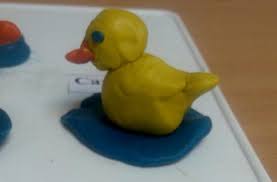 Программное содержание:Рассмотреть с детьми иллюстрацию, на которой изображены цыплята на лугу. Предложить им всем вместе сделать такую же красивую картинку. Уточнить приемы наклеивания цыплят. Объяснить, как можно сделать клюв, глаза, лапы, отрывая от полоски бумаги нужные кусочки.Музыкальное .Вторник 21.04.Математика «Количество. Величина»   Программное содержание: Ориентировка в пространстве. Закреплять у детей умение сравнивать две равные и неравные группы предметов способами наложения и приложения, пользоваться выражениями столько-сколько, больше - меньше. Упражнять в умении сравнивать два предмета по размеру. Физкультура.Среда 22.04.Развитие речи.Тема: «Звуковая культура речи: Звуки с, сь.»Программное содержание: Отрабатывать четкое произношение звуков с, сь; упражнять в умении вести диалог; учить обсуждать содержание стихотворения, внимательно слушать музыкальное произведение; развивать восприятие, внимание, фонематический слухУпражнение «Насос»- Послушайте, как я спою с-с-с-с-с- (твердо), насос спускается с-с-с (мягко). Произношение с разной силой голоса. Повторим хором. - Взяли насос и накачиваем колесо, совместное произношение звука (с) твердо. Чистоговорка:Со-со-со у Вовы колесо (повтор чистоговорки каждым ребенком с изменением имени)Музыкальное.Четверг 23.04.Физкультура.ФЦКМ   тема: «Золотая мама» Программное содержание Знакомить детей со свойствами ткани, со структурой ее поверхности.Конструирование.  Тема: «Конструирование по замыслу»Программное содержание: Закреплять полученные навыки; учить заранее обдумывать содержание будущей постройки, называть ее тему, давать общее описание; развивать творческую инициативу и самостоятельность.Пятница17.04.Рисование. Тема: «Нарисуй что то прямоугольной формы »Программное содержание:Сказать детям, что сегодня они будут рисовать прямоугольные предметы. Спросить, что они хотят нарисовать, уточнить, как будут изображать тот или иной предмет, какие им понадобятся краски.Учить детей самостоятельно задумывать содержание рисунка, применять полученные навыки изображения разных предметов прямоугольной формы.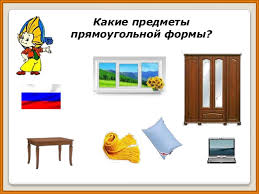 